Ordførere i vertskommuner for flyplasser i NorgeFLYPLASSALLIANSEN SKAL VOKSE OG BLI EN VIKTIG AKTØR FOR KOMMUNER OG REGIONER.De siste par årene har vært utfordrende for det norske samfunnet. Luftfarten har vært en av de næringene som har lidd mest og dette har bidratt til å svekke mange distrikter og byer.Flyplassalliansen er en relativt ung organisasjon (noe over 3 år) og er etablert for å arbeide for de regionale interessene for innbyggere og næringsliv i vertskommuner og omkringliggende kommuner med små og mellomstore flyplasser.Vi har hatt liten aktivitet i disse årene. Dette skyldes blant annet situasjonen med Corona pandemien. Pr. 01.09.2021 har organisasjonen 14 medlemmer, fra vertskommuner for små og mellomstore flyplasser.  Vi ser nå at behovet for en mere aktiv og større interesseorganisasjon er viktig og har planer om ulike initiativ i de neste årene. For å sikre dette må vi ha en stor og aktiv medlemsmasse som kan komme med forslag og bidra til å utvikle våre interesser. Vi har opprettet god kontakt med enkelte sentrale aktører i bransjen, men føler at organisasjonen er for lite synlig.Vi har som ambisjon å få vedtatt prioriterte strategiske satsninger i første halvår 2022 og dette skal skapes gjennom deltakelse fra medlemmene og bidra til å sikre økt gjennomslagskraft for våre synspunkter. Våre foreløpige satsningsområder er:FOT ordningen (tilbake til staten) – vedtatt!Klima og bærekraftRegional transportstandard, blant annet pris og frekvensFinansielle rammebetingelser, blant annet tax-free ordningenBortsett fra den første saken er arbeidet i startfasen og kan bli supplert med andre prioriteringer når strategiarbeidet gjennomføres i samråd med medlemmene i ovennevnte strategiprosess.Vårt nåværende styre består av:Amund Hellesø – ordfører Nærøysund, lederIsak Veierød Busch – ordfører RørosArnhild Holstad – ordfører NamsosRemi Solberg – ordfører VestvågøyLena Arntzen – varaordfører HadselVi har nylig engasjert Jon Sjølander, tidligere konserndirektør i Avinor, som sekretariat. Jon (tlf 95178948) eller Amund (tlf 90973535) kan kontaktes for evt spørsmål .Vi håper din kommune ser nytten av en slik interesseorganisasjon og at dere vil være med som medlemmer. Hensikten er å styrke flyplassene og deres betydning for regionenes utvikling. Vi håper at eksisterende medlemmer fortsetter og at mange nye slutter seg til organisasjonen. Vår nåværende medlemsavgift er på 15000 kroner og kan betales inn på konto: 42131259896Vi tar sikte på å avholde årsmøte i februar/mars 2022.  Mvh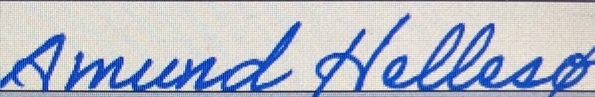 Amund HellesøVedlegg:Vedtekter for FlyplassalliansenVedtekter FlyplassalliansenFlyplassalliansen er en politisk interesseorganisasjon som har som formål å sikre gode vilkår for samfunns- og næringsutvikling i hele landet. Flyplassalliansen skal jobbe for et godt flytilbud med nødvendig forutsigbarhet og langsiktighet. Flyplassalliansen skal videre være et naturlig kontaktpunkt og en viktig høringsinstans mellom Distrikts-Norge, ansvarlige myndigheter, flyselskapene og Avinor.Deltagere og representasjon: Hver vertskommune med flyplass oppnevner en politisk representant.Ledelse: Et styre bestående av 5 kommuner, hvorav én av kommunene er vertskommune. Styret skal ha minst 40 % representasjon av begge kjønn.Sekretariat: administreres fra vertskommunen.Organisering: det avholdes generalforsamling for alle medlemmer en gang i året. Hvert fjerde år avholdes det valg til styre og vertskommune, og det oppnevnes en valgkomité som jobber med dette. Styret møtes etter plan som utarbeides av styreFinansiering: driften sikres gjennom en årlig kontingent. Driften inkluderer sekretariat, møterom, bevertning. Hver deltaker finansierer egen deltakelse i møter, reiser etc. Det utarbeides årlig budsjett for drift av alliansen som vedtas av generalforsamlingen.Flyplassalliansens oppgaver:Være en arena for kommunikasjon og et nettverk for erfaringsutveksling og diskusjon.Holde seg orientert om og gi innspill til pågående prosesser og høringer innenfor luftfarten.Være en pådriver for en bærekraftig luftfart.Vedtektsendringer: Endring av vedtektene krever alminnelig flertall blant de frammøtte deltakerne. Kun frammøtte kommuner kan avgi stemme, og har kun én stemme hver.Flyplassalliansens vedtekter ble vedtatt i møte 10.10.2018 på Gardermoen flyplass